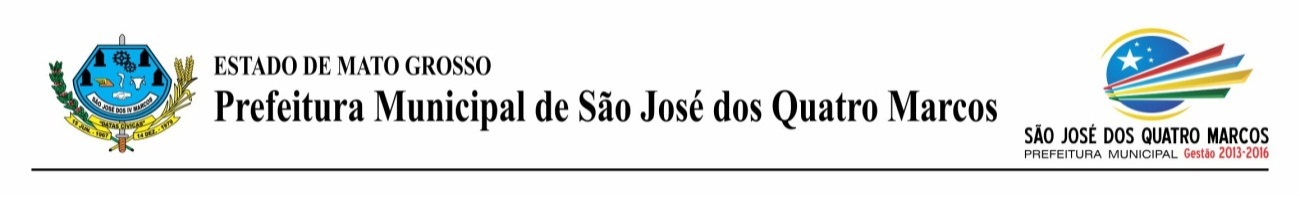 PROCESSO SELETIVO SIMPLIFICADO Nº 001/2016HOMOLOGAÇÃO DOS RESULTADOS DOS CANDIDATOS APROVADOS E CLASSIFICADOSPSICÓLOGO:ASSISTENTE SOCIAL:CLASSIF.INSC.CANDIDATOOBJETIVASTOTALRESULTADO1º010VERÔNICA SOARES DE OLIVEIRA7.07.0APROVADO2º009MARIA APARECIDA FERREIRA DUTRA6.56.5CLASSIFICADO3º004ANGELITA CARMO PEREIRA DE ARAUJO6.56.5CLASSIFICADO4º020SILMARA LUIZA DE SOUZA6.06.0CLASSIFICADO5º024EMANUELE PEREIRA TONHOLO6.06.0CLASSIFICADO6º026ISIS MACEDO DE OLIVEIRA5.55.5CLASSIFICADO7º025GLEICE APARECIDA FERREIRA DE SOUZA5.55.5CLASSIFICADO8º005CLEBER LUIZ DE MELLO4.54.5CLASSIFICADO9º002AGNALDO ANTONIO DE SOUZA4.04.0CLASSIFICADO10º013DAIANE PEREZ DA SILVA4.04.0CLASSIFICADO11º021CAMILA CRISTIANI CEZARIO4.04.0CLASSIFICADO12º015ELIZABETH CRISTINA NOBREGA HODNIUK3.53.5CLASSIFICADO13º016PRISCILA COSTA DE LIMA3.53.5CLASSIFICADO14º003KARIN TAYSA BARBOSA ARGENTINO2.02.0CLASSIFICADO15º008PRISCILA TATIANE DA COSTA ROCHA--AUSENTE16º011GRACIANE FERREIRA BARBOSA--AUSENTE17º014ANA KARLA AMARAL COSTA--AUSENTE18º022ELIETE GOMES DE ARAUJO--AUSENTE19º023HELEN CARLA DA SILVA--AUSENTECLASSIF.INSC.CANDIDATOOBJETIVASTOTALRESULTADO1º018ANGELA MARIA BRAVO7.07.0APROVADO2º006IVANILDA CORREA PINTO DE ARRUDA6.56.5CLASSIFICADO3º027ESTER RODRIGUES RIOS5.55.5CLASSIFICADO4º001LUCIMARI CHIUCHI DA SILVA5.55.5CLASSIFICADO5º019RAQUEL BISPO DA SILVA3.53.5CLASSIFICADO6º012CRISTIANE GAIA GALVÃO2.02.0CLASSIFICADO7º007SILVANA PEREZ MARTINS--AUSENTE